SÓTERÁPIA-BÉRLETHelyszín: Sóterápia-Szeged6726 Szeged, Verseny u. 7. Himalaya-Sószoba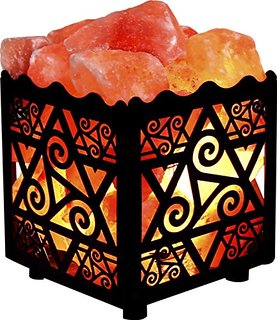 10 alkalomra szóló Családi Bérlet Név:……………………………………Név:……………………………………Név:……………………………………Név:…………………………………….részére. A Családi bérlet kizárólag közvetlen családtagok részére használható fel.Egy alkalom: 60 perc.A választott időpontok foglalásra kerülnek:1………………………………2………………………………3………………………………4……………………………….5………………………………..6………………………………….7………………………………….8…………………………………9…………………………………10……………………………...A választott időpont lemondása esetén egyszer új időpont kérhető. 